MALADIE DE HISCHPRUNGEMC gastroentérologie 2007EPIDEMIOLOGIE1/5’000 naissancesAutosomique dominant avec pénétrance variable risque pour frère et sœur de 4% soir 200 x le risque de la population normale !80% garçons pour la forme classique40% des enfants sont diagnostiqués à 3 mois de vie et 60% à 12 moisLocalisation :80% Recto-sigmoïde10% pan colique 8 % rectale courte 1% étendueMECANISMEAnomalie dans la migration des neuroblastes intestinaux qui partent de l’œsophage et migre entre la 6-12ème fœtale jusqu’au rectum en formant des plexus mésentériques d’Auerbach entre les 2 couches musculaires circulaires et longitudinales. NB : la zone du sphincter anal n’ayant pas de cellules ganglionnaire il est important que les biopsies soient réalisées entre 2 cm (nné) et 3 cm (enfant) au-dessus de la ligne pectinée qui correspond au changement de type de muqueuse).L’incapacité à vidanger l’intestin distal qui ne se relaxe pas va entraîner dilatation avec pullulation bactérienne puis une ischémie de la muqueuse en amont de la zone aganglionnaire qui va nécroser puis perforer avec péritonite et sepsis.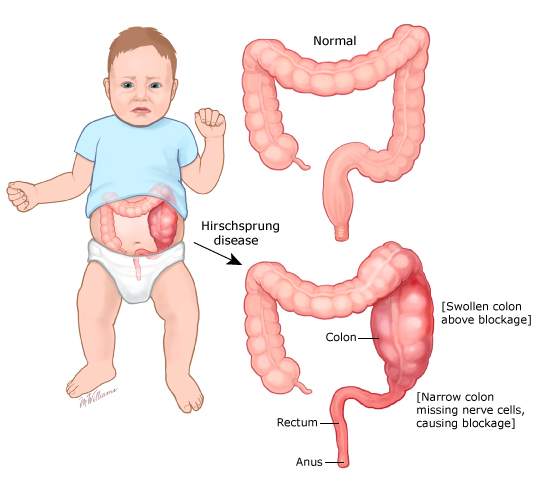 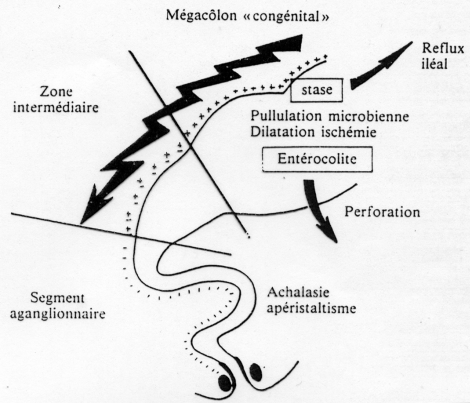 ASSOCIATION DU HISCHRUNG A MALFORMATIONS OU ANOMALIES CHROMOSOMIQUE AD 30% DES CAS  Rechercher un anamnèse familiale positive de Hirschprung Rechercher d’autres anomalies associées labio-palatines, membres, cardiaques ou rénalesTrisomie 21 = la plus fréquente (90% des cas)Sd Waardenburg type IV  ou Waardenburg-Shah, surdité, anomalie de la couleur des cheveux et des yeux et Hirschprung. En général autosomal dominant.Syndrome  de Yemenite : surdité, troubles de la vision et hypopigmentationSd Ondine absence congénitale du contrôle respiratoire et du SNA. 1 pour 200 000 naissances, autosomique dominante. Une maladie de Hirschsprung est associée dans 16% des cas. Dépendance à la ventilation mécanique nocturne à vie.MEN (Multiple Endorine neoplasia) type IIASyndrome de Smith-Lemli-Opitz : anomalies congénitales multiples, déficit intellectuel et troubles comportementaux.Dysplasie mésomélique de Werner : absence des tibias et pré axial poly syndactyly des mains et des pieds +/- pouces triphalangeal, absence de rotule et péroné disloqué. Autosomale dominant avec l'expressivité variable.SYMPTOMESOcclusion basseRetard d’émission des selles à > 24h de vie (>P99)Abdomen distendu, luisant et douloureux et luisant précoce avec ventre tendu, tympanique et douloureux, masse fécale palpable (fécalome).Explosion/débâcle de selles au toucher rectal/thermomètre/sonde rectale Vomissements en augmentation clairs puis biliaires en général après 48h de vieDéshydratation et chocEntérocolite possiblement quelques heures après la naissanceBallonnement abdominal et abdomen d’aspect inflammatoireIntolérance alimentaireSelles liquides vertes, nauséabondes puis sanglantesAbcès, profond, sepsisPerforation spontanée dans 3-5% des casConstipation opiniâtre du nourrisson possiblement avec retard de croissance, anémie et perte de protéines GI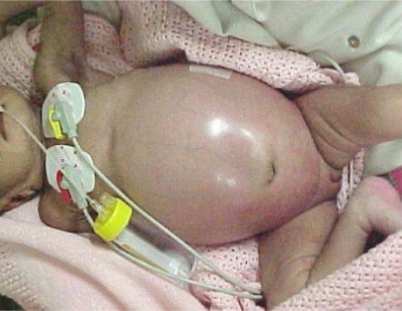 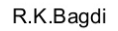 DIAGNOSTIC DIFFERENTIELSepsis bactérienNECMalrotation GIImperforation anale, atrésie rectale, colique ou iléaleSyndrome du petit colon gauche qui est le résultat d’une immaturité intestinale et pour qui le lavement opaque est normal (pas de bouchon)Iléus transitoire du nourrissonLABORATOIRERx abdomen  de face debout et couché :Dilatation en amont de la zone malade (« mega côlon) Attention car l’aspect peut être normal dans les formes longues !Pneumatose intestinale si NECPneumo péritoine si perforationFSC et CRP pour exclure un sepsis débutant +/-culture d’urines et hémoculturesBilan thyroïdien et surrénalienUS cérébral pour exclure AVCExclure toxiques maternels tels que BDZ et neuroleptiques ou diabèteLavement opaque (avec cliché de profil et en évacuation centré sur la région recto-sigmoidienne) hydrosoluble à la Gastrografine® (en raison du risque de perforation) pour évacuer le bouchon méconial blanchâtre qui confirme le diagnostic et lève l’obstructionBiopsie rectale = INDISPENSABLE pour le diagnostic définitif. NB : la zone du sphincter anal n’ayant pas de cellules ganglionnaire il est important que les biopsies soient réalisées entre 2 cm (nné) et 3 cm (enfant) au-dessus de la ligne pectinée qui correspond au changement de type de muqueuse) et parfois diagnostic difficile chez nné car muqueuse immature.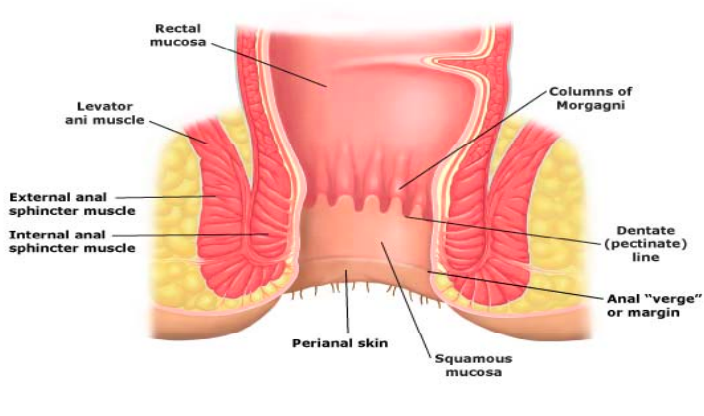 Manométrie rectale (dès 3 semaines de vie) : On notera dans le Hirschprung une absence de relaxation du sphincter interne lors du gonflement de la sonde signant une hypertonie anormale. CAVE : Sens : 25% et Spec. 95%  bcp de faux négatifs !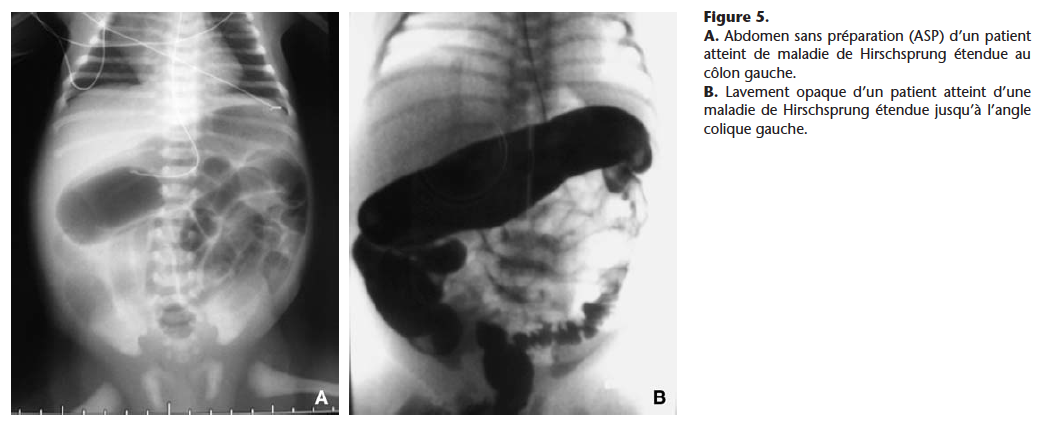 TRAITEMENTArrêt alimentation entérique  pose VVP et perfusion/alimentation parentérale SNG en aspiration« Nursing » à but de déballonnement et réalimentation :SuppositoiresTouchers rectaux et lavement au NaCl 0,9% Massages abdominaux Laparoscopie et dérivation en zone saine en urgence si signes septiques dans les 48h ou absence d’amélioration malgré nursingChirurgie néonatale différée (anastomose colo-anale vers 4-5 kg) à discuter avec les chirurgiens si « nursing » efficace tout en surveillant dans l’intervalle les risque de NEC et sepsis.COMPLICATIONS POST OPERATOIRESInfections/entérocolites sur fuite sur l’anastomoseConstipationStricturesIncontinence